                                                                                                         Руководителям  хозяйств                                                                          Главам сельских поселенийТЕЛЕФОНОГРАММА  № 142 от 18.09.2017 г.  ЭКСТРЕННОЕ (ШТОРМОВОЕ) ПРЕДУПРЕЖДЕНИЕ19-21 сентября местами восточной половине края центральных северо-западных районах края ожидается ЧПО 5 класса (ОЯ).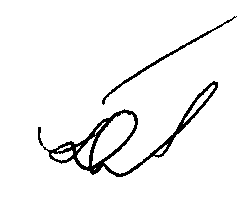 Начальник управлениясельского хозяйства                                                                     Ю.И.Бескровный1. ОАО  «им. Ленина»2. ОАО «Нива»3. ООО «Колхоз Родина»4. ОАО «Красная Звезда5. ОАО «Агроинвестсоюз»6. ОАО «Успенский Агропромсоюз»7. ООО «Белоглинское»8. ООО «Янтарное»9. СПК «Восход»10. ООО «Плодосовхоз Северный»11. ОАО «Элита»12. ООО «Восточное»13. ООО «Магистральное»14. АКФХ / Литвинову С.С.15. ООО «Селекционное»16. ООО «Заречье»17. Главам с/п:    Белоглинское                                 Новопавловское                                 Успенское                                 Центральное